Декада  социально -психолого -педагогической службы  с 16 ноября по 25ноября 2020годаУже традиционно специалистами социально -психолого -педагогической службы  в  школе-интернат было организовано проведение Декады социально -психолого -педагогической службы .   Хронология событий:16 ноября-День толерантности.17 ноября-День взаимопонимания.18 ноября-День здоровья.19 ноября День открытий.20 ноября-День правовой помощи детям.21 ноября-День добрых дел.22 ноября-День сообразительности.23 ноября День полезных советов. 24 ноября День будущего.25 ноября -Подведение итогов.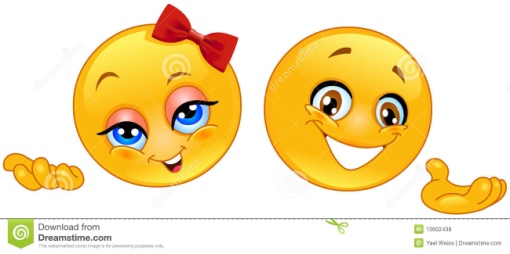       Руководитель МО учителей коррекционного  блока________В.В.Кондрашова  Занятие: «Толерантность-путь к миру».                                                Занятие: « Толерантность-праздник, который объединяет»Занятие «Вежлив ли ты?»                                                Конкурс эмблем «Что такое толерантность?»    Акция «С миру по нитке, собираем мы улыбки»  Занятие: «Толерантность-путь к миру».                                                Занятие: « Толерантность-праздник, который объединяет»Занятие «Вежлив ли ты?»                                                Конкурс эмблем «Что такое толерантность?»    Акция «С миру по нитке, собираем мы улыбки»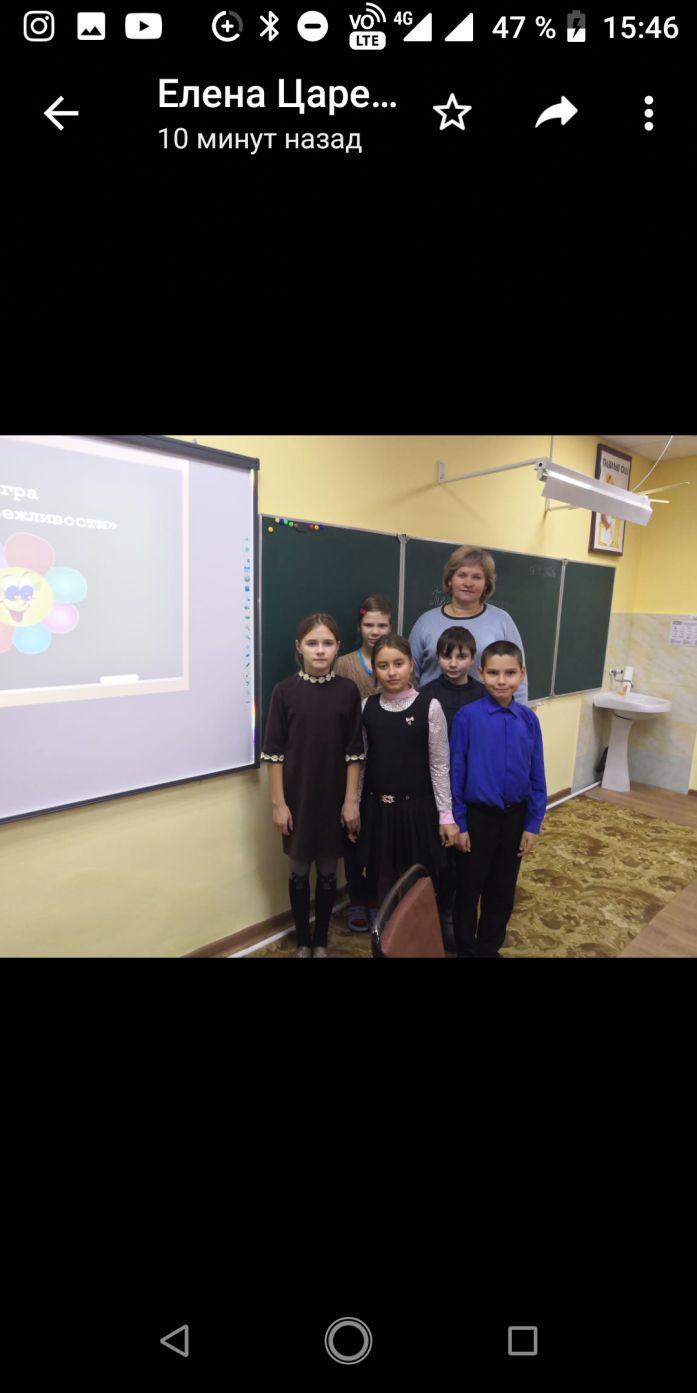 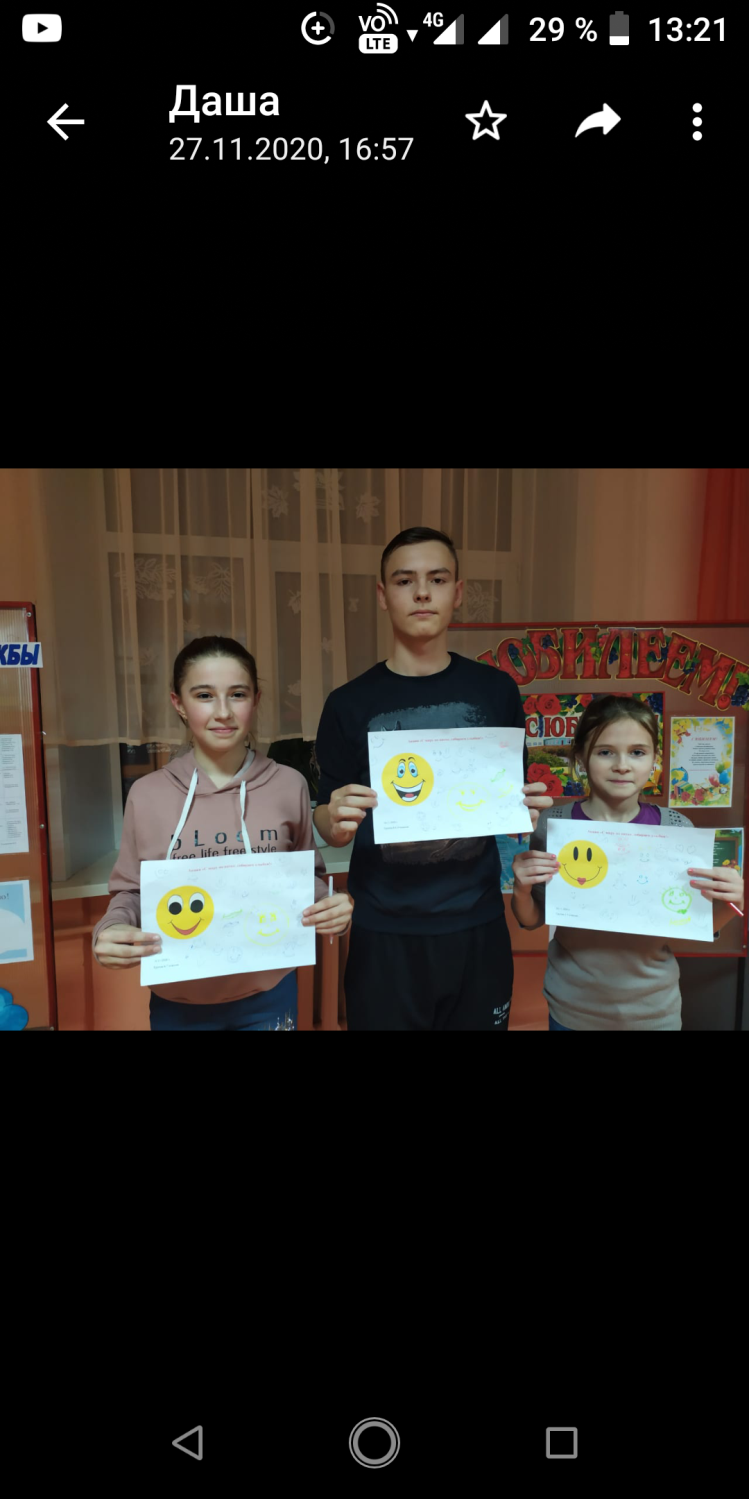 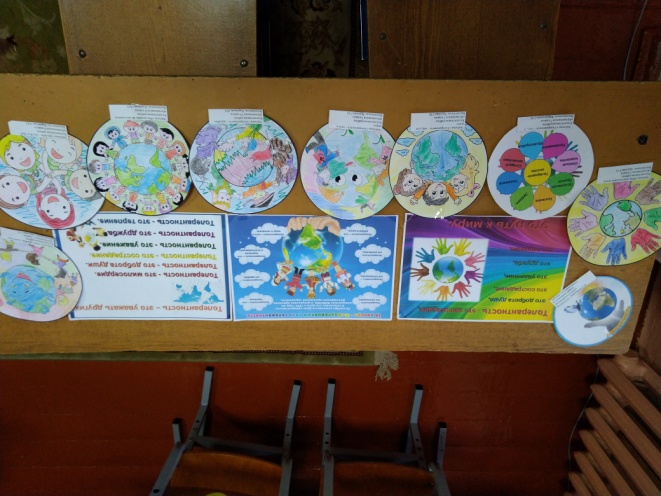 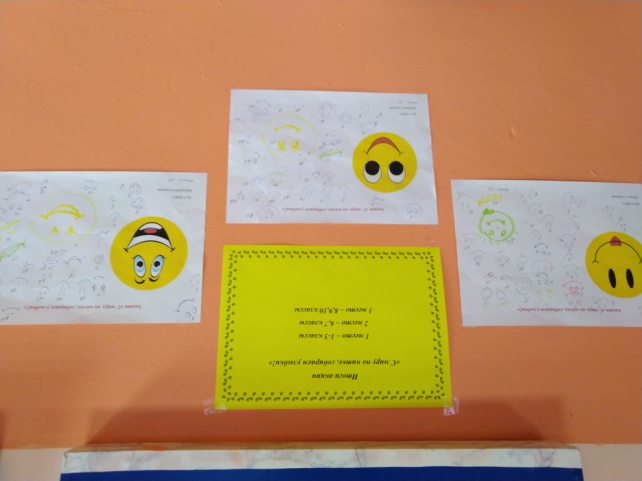                                            Занятие: «Время, даром не теряя, все учимся играя». Занятие «Витамины наши друзья»                                             Акция  «Следопыт»-«Вот оно, какое счастье!»                                           Занятие: «Время, даром не теряя, все учимся играя». Занятие «Витамины наши друзья»                                             Акция  «Следопыт»-«Вот оно, какое счастье!»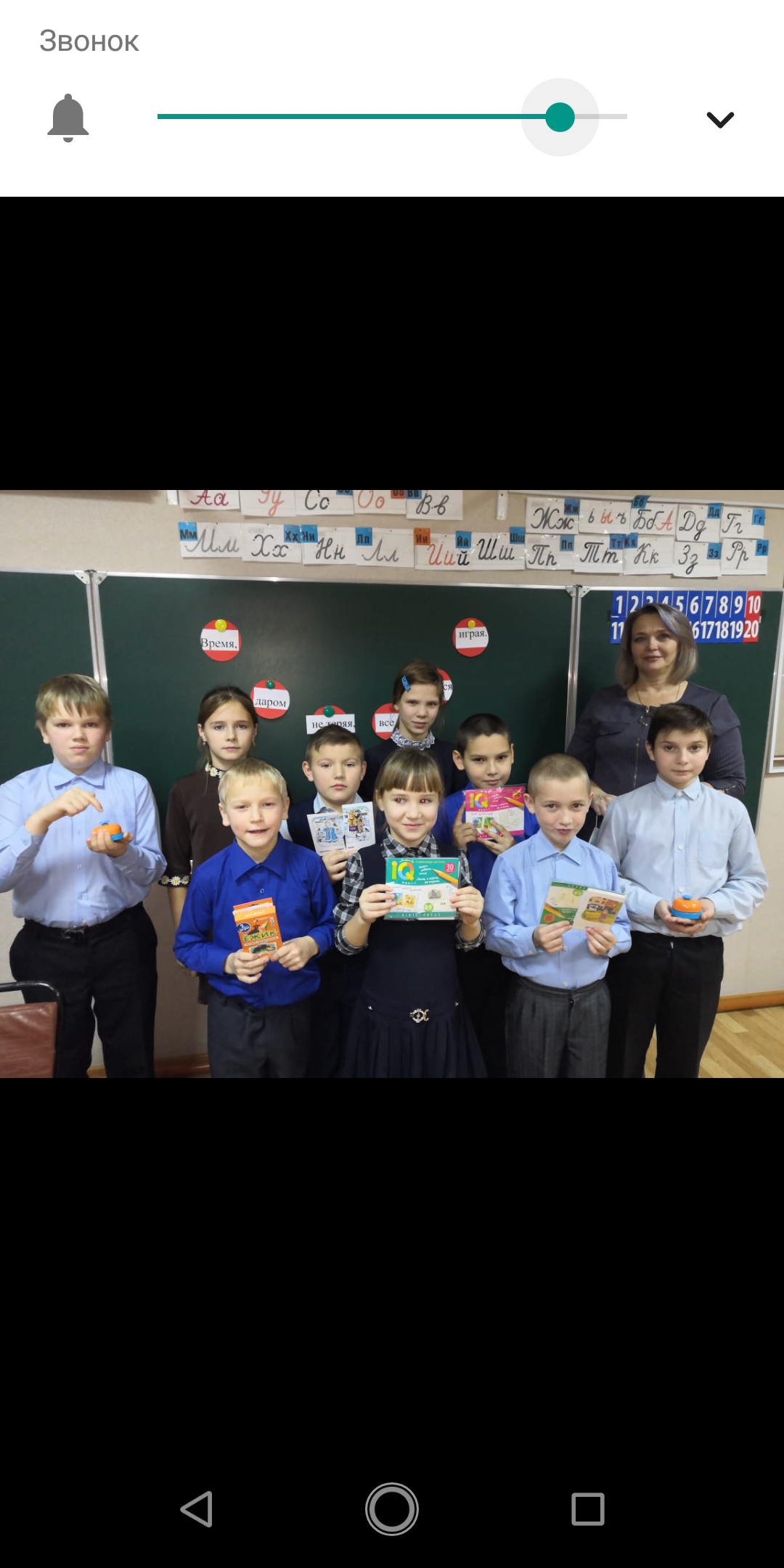 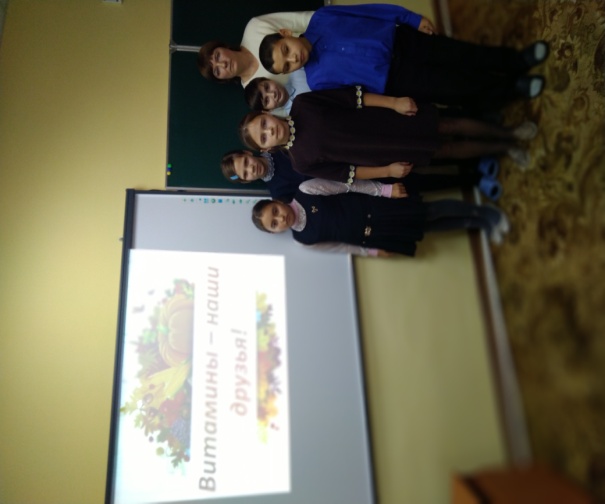 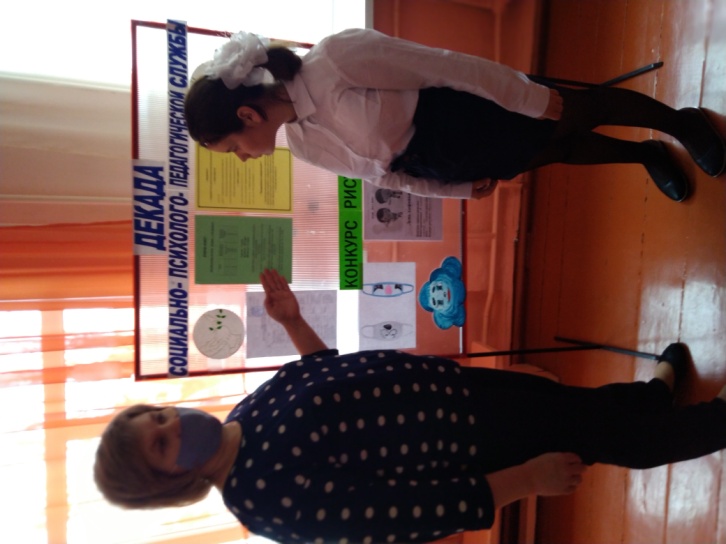 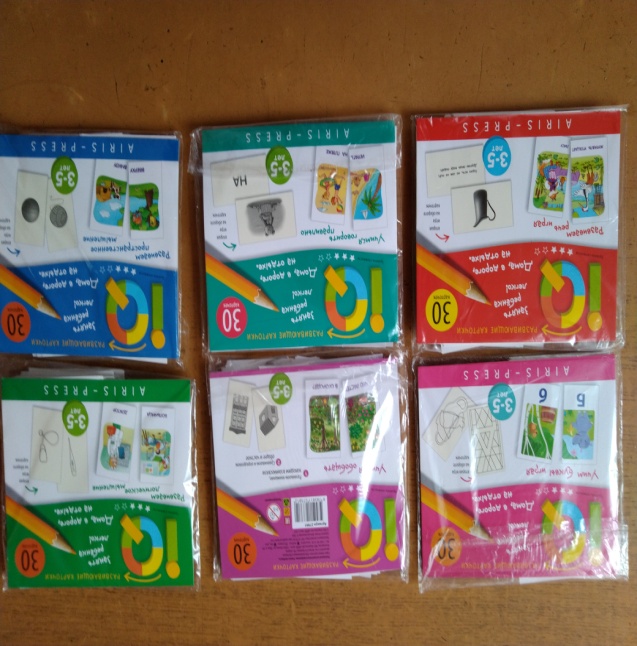 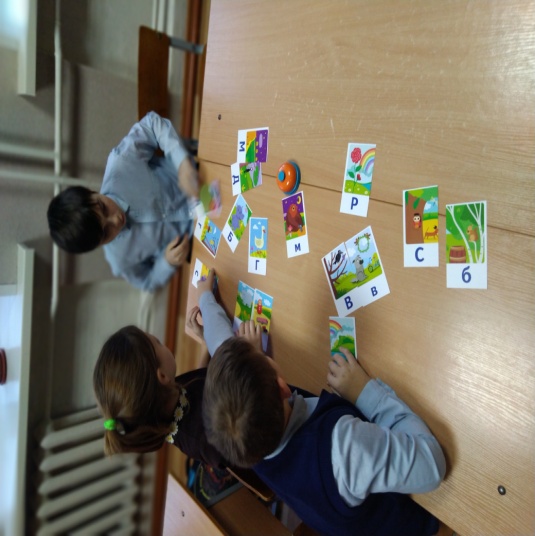 Полезная зарядка-разрядка.                                      Игра-соревнование «В здоровом теле- здоровый  дух»Батл «Сделай правильный выбор»                                                Конкурс рисунков «Маска, я тебя знаю…»Полезная зарядка-разрядка.                                      Игра-соревнование «В здоровом теле- здоровый  дух»Батл «Сделай правильный выбор»                                                Конкурс рисунков «Маска, я тебя знаю…»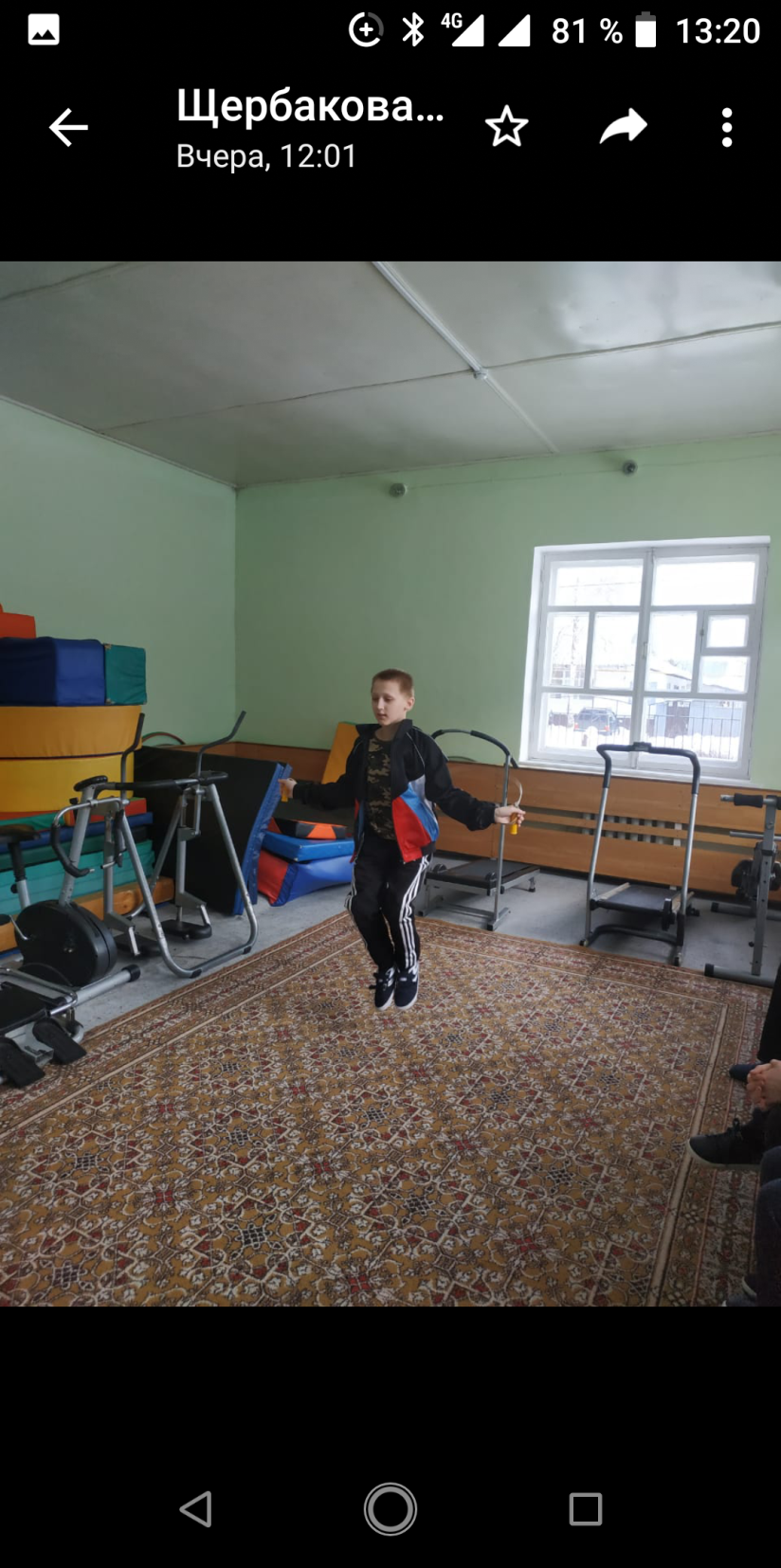 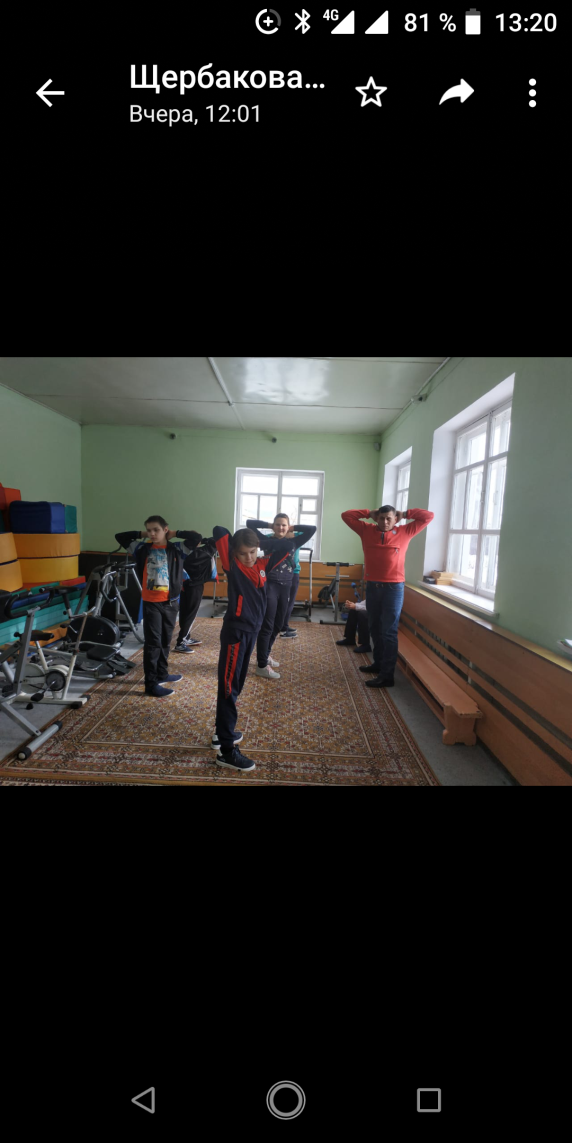 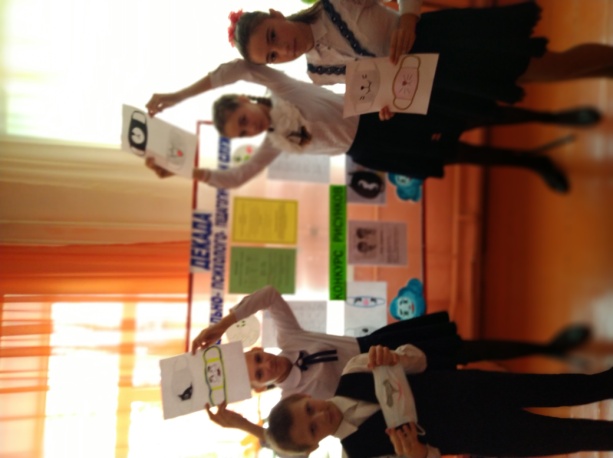 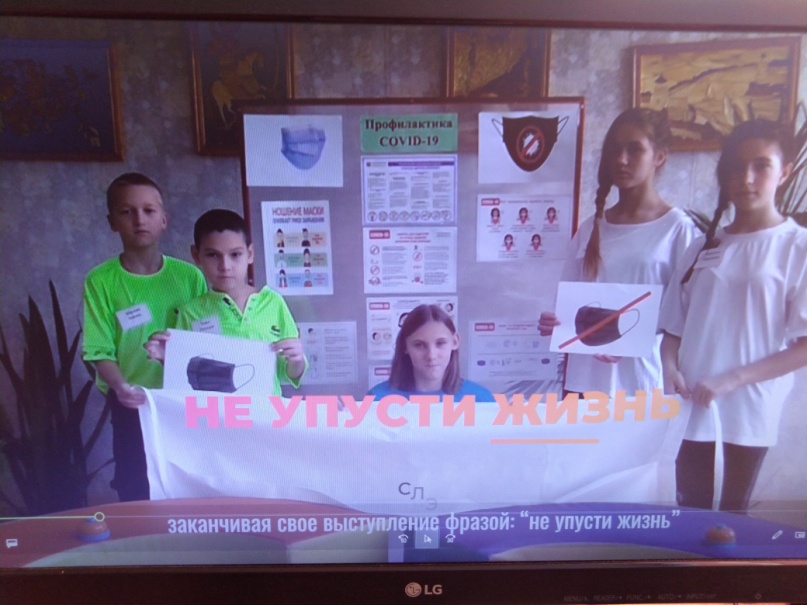 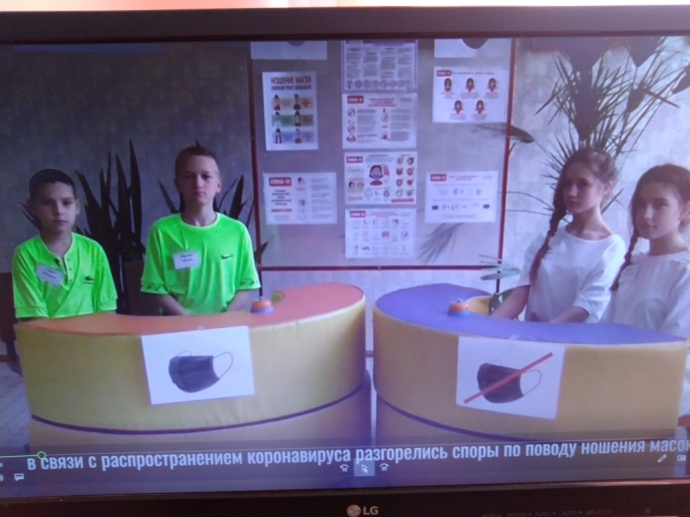 Акция: «Радуга настроений»                                                                  Фото –конкурс: «Я люблю свой класс!»Реклама кабинета здоровья. Логопедическая  угадай-ка.Акция: «Радуга настроений»                                                                  Фото –конкурс: «Я люблю свой класс!»Реклама кабинета здоровья. Логопедическая  угадай-ка.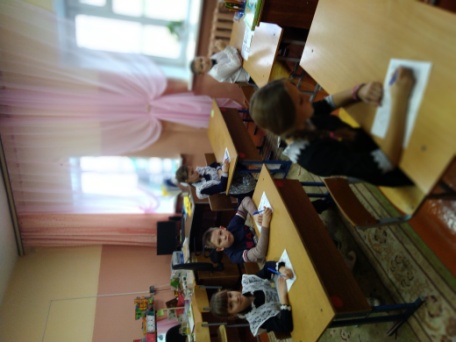 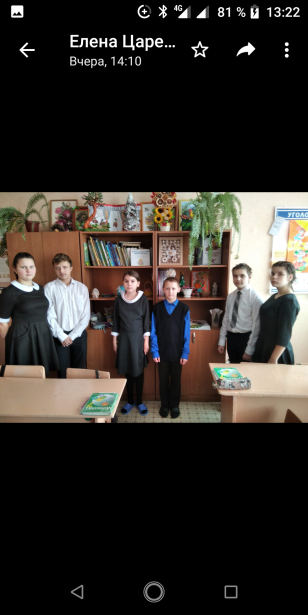 Я люблю свой класс!!! 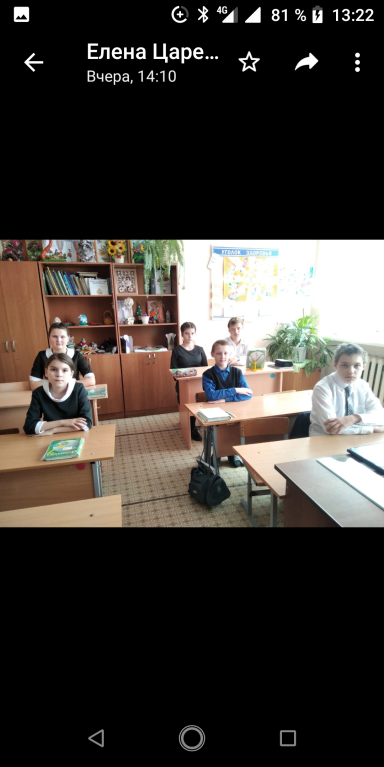 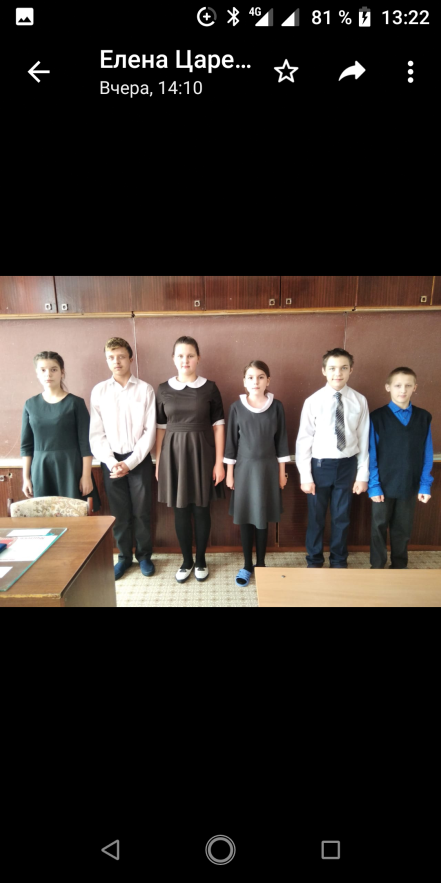 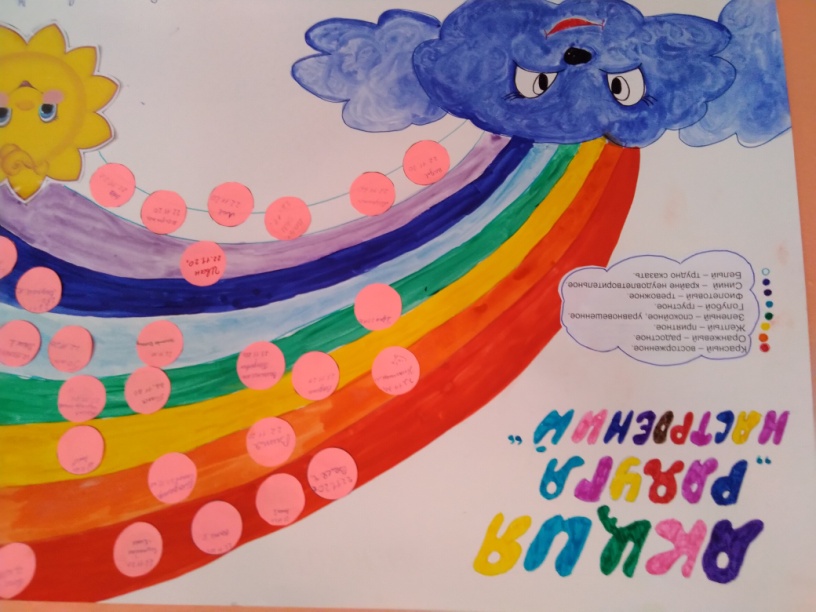 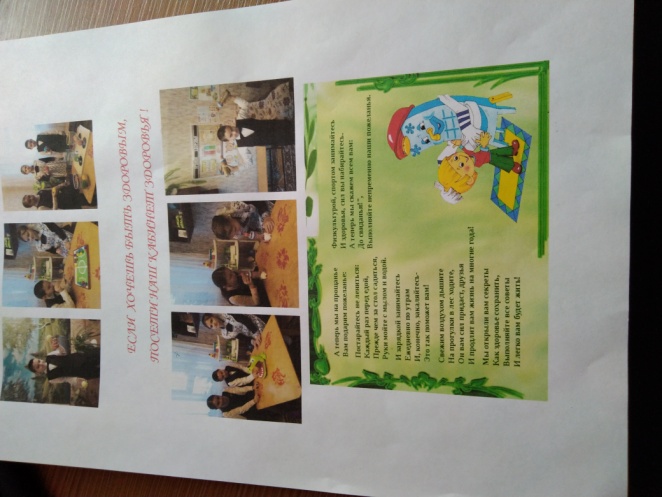 Конвенция прав детей в картинках и стихах.Правовая викторина «В мире прав и обязанностей»Игротерапия «Путешествие в мир музыки и танца»Танцевальный флешмоб »Время доверять!»Конвенция прав детей в картинках и стихах.Правовая викторина «В мире прав и обязанностей»Игротерапия «Путешествие в мир музыки и танца»Танцевальный флешмоб »Время доверять!»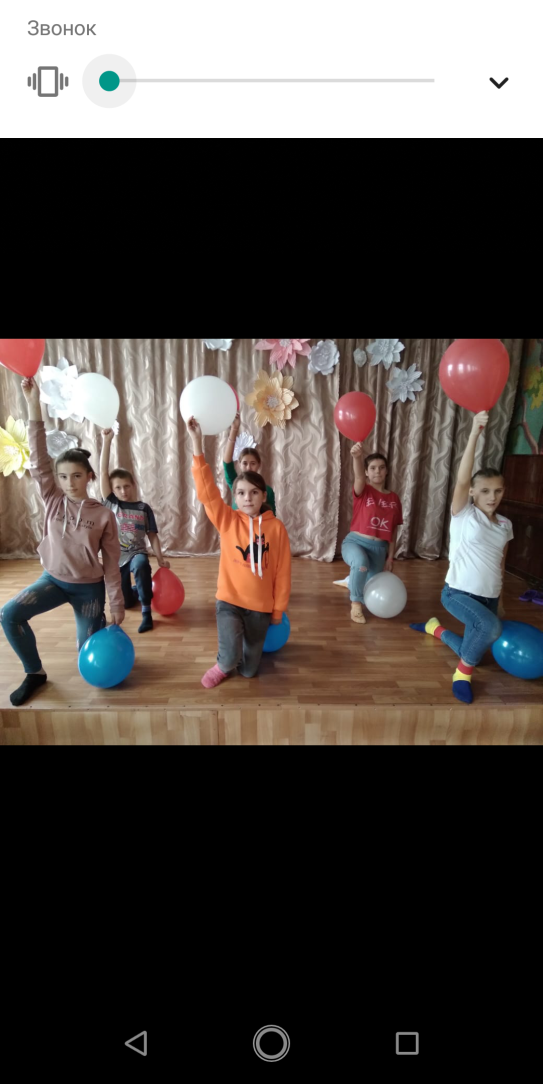 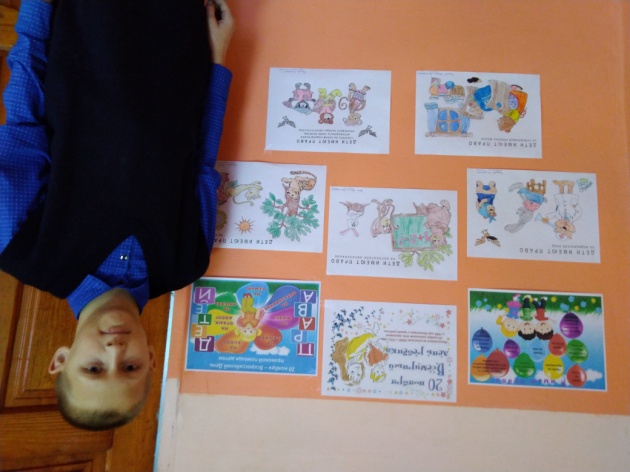 Коллаж «Копилка добрых дел»Просмотр видеофрагментов: «Добрыми делами славен человек»Акция «Помоги малышам»Конкурс  рисунков «Доброта в твоих руках»Коллаж «Копилка добрых дел»Просмотр видеофрагментов: «Добрыми делами славен человек»Акция «Помоги малышам»Конкурс  рисунков «Доброта в твоих руках»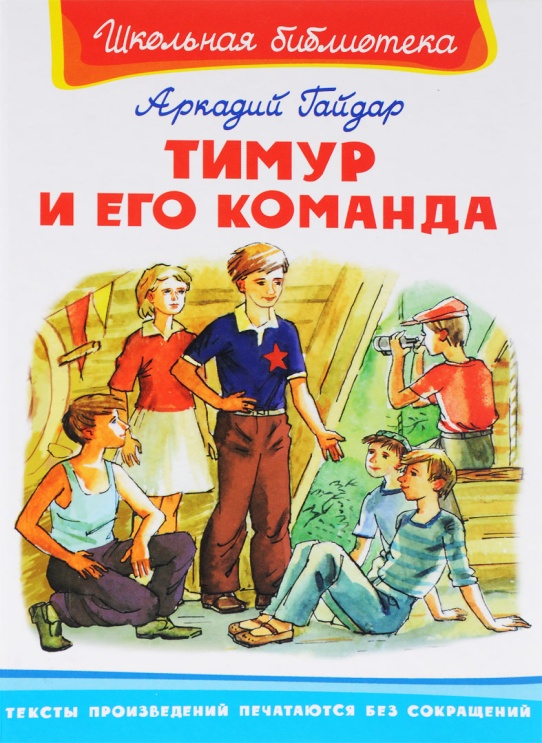 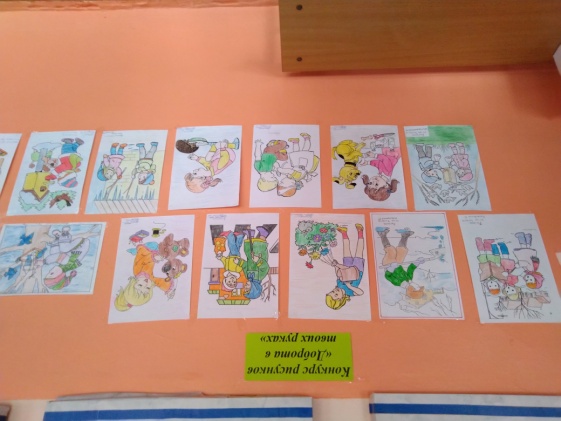 Акция «Ящик откровения»Стена откровений «Интересно для всех»Инфографика  «Семь секретов здорового образа жизнь»Акция «Ящик откровения»Стена откровений «Интересно для всех»Инфографика  «Семь секретов здорового образа жизнь»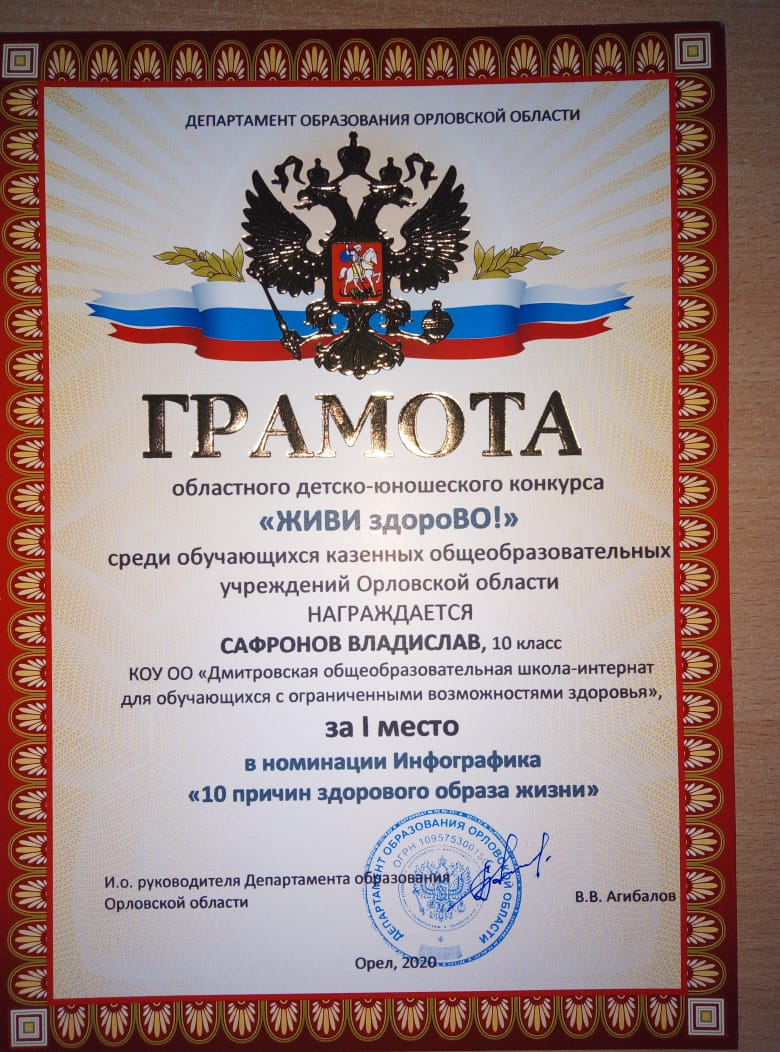 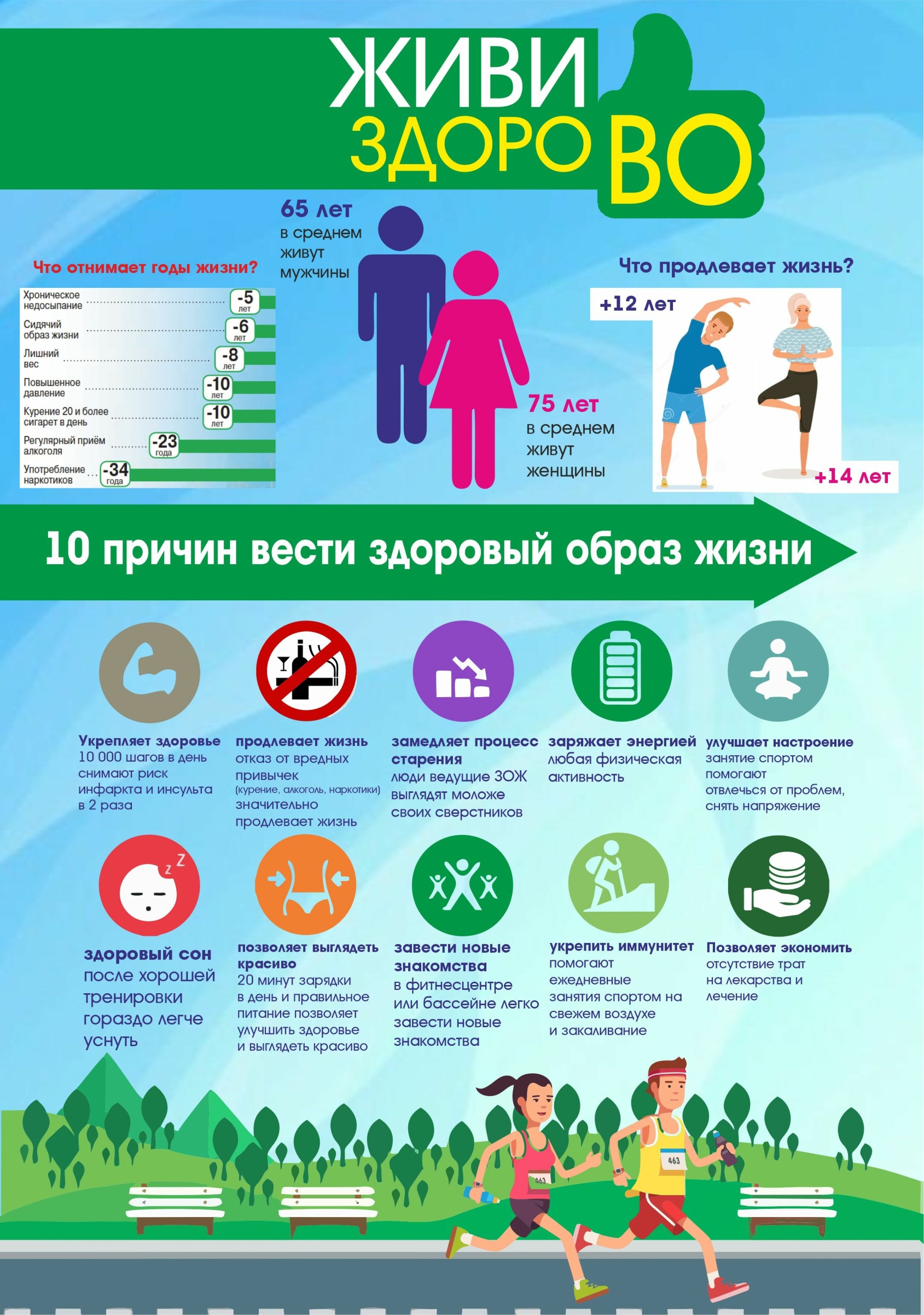                   Мастер класс для родителей: «Закрепление звука дома»Консультации : «Помощь родителей при выполнении школьником домашних заданий»,«Особенности дистанционного обучения»                  Мастер класс для родителей: «Закрепление звука дома»Консультации : «Помощь родителей при выполнении школьником домашних заданий»,«Особенности дистанционного обучения».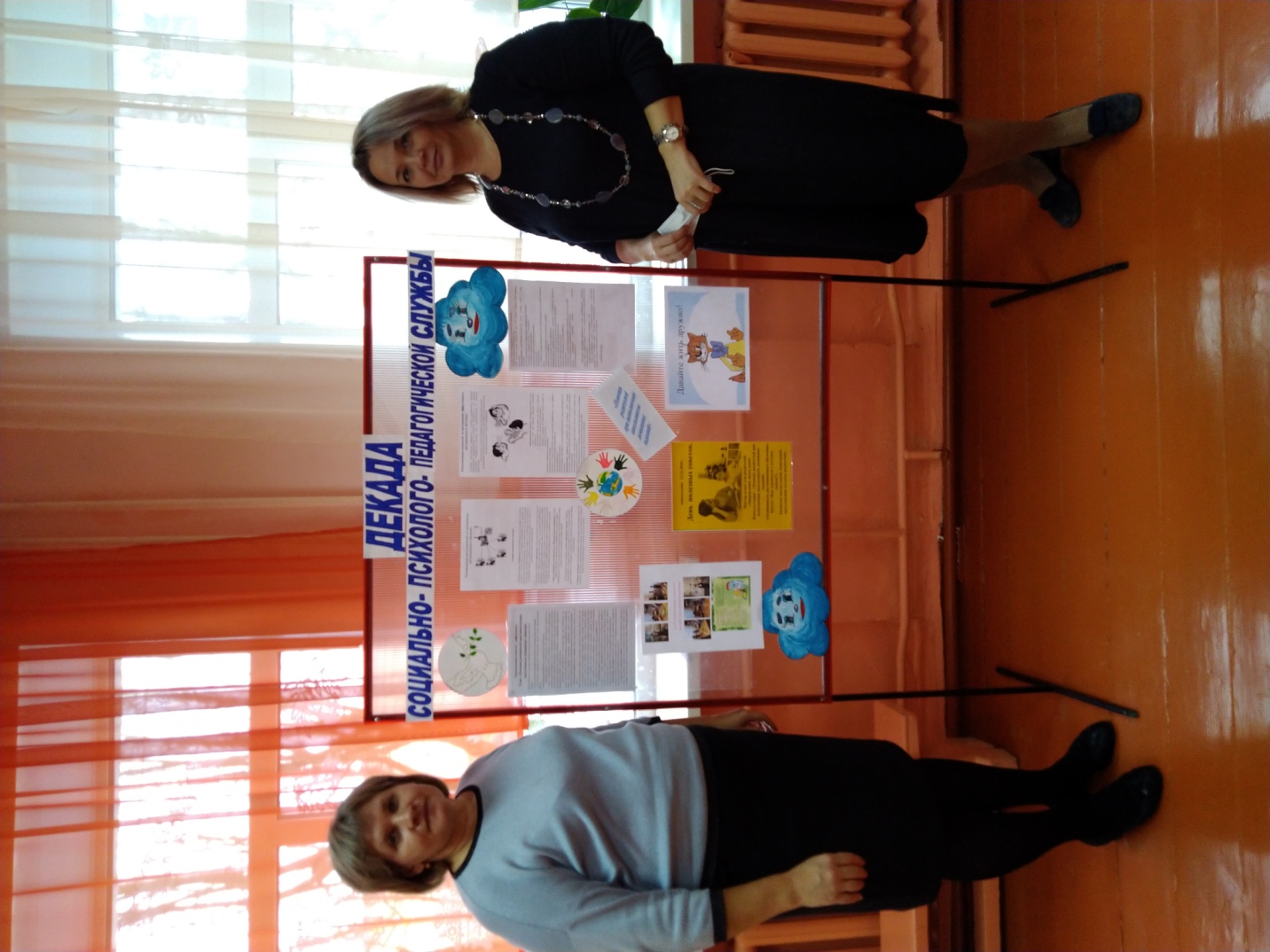 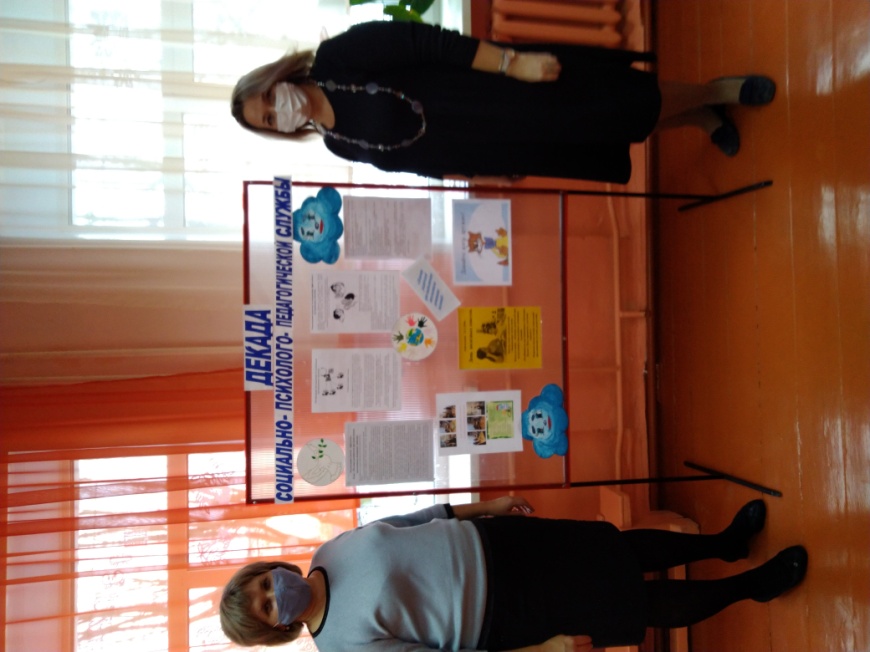 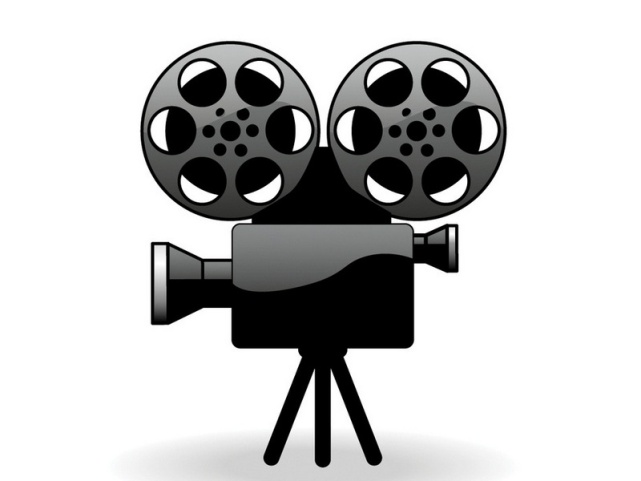 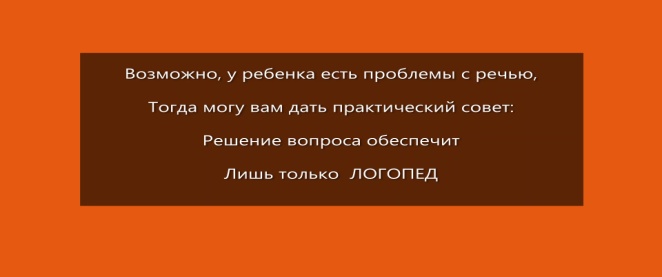 Встречи с интересными людьми.                                        Просмотр фильма о профессиях.Час вопросов и ответов: «Все профессии важны, все профессии нужны»Встречи с интересными людьми.                                        Просмотр фильма о профессиях.Час вопросов и ответов: «Все профессии важны, все профессии нужны»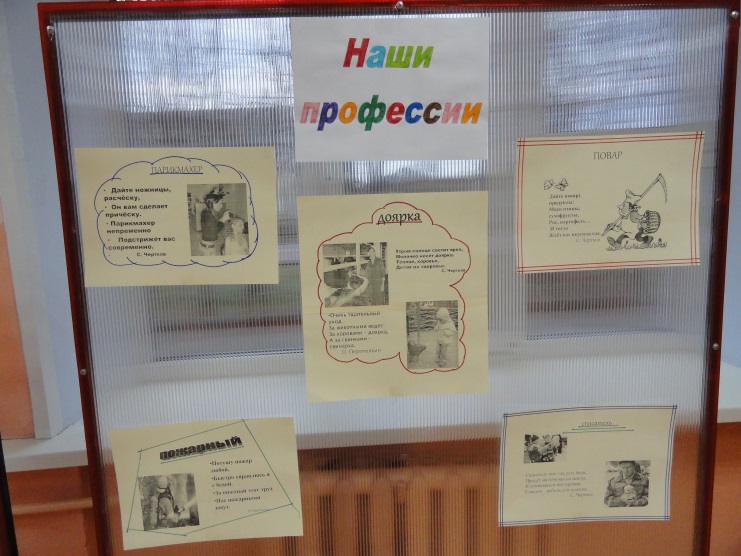 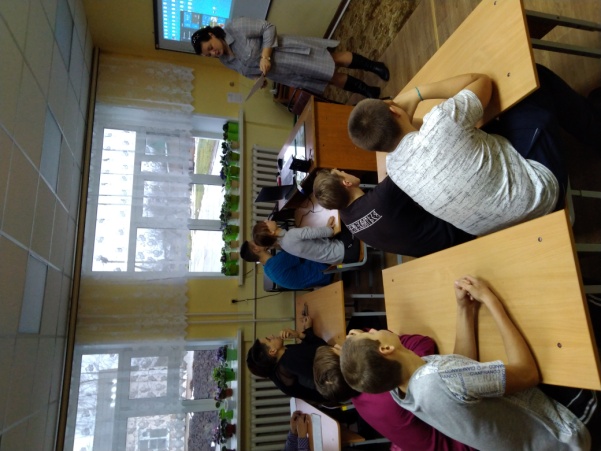                                           Круглый стол «Вместе мы команда»                                               Логопедическая разминка.                                               Дефектологическая пауза.                        Коллаж мнений, отзывов и предложений о Декаде.